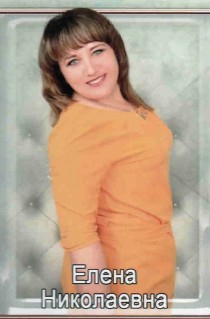 Банюкевич Елена НиколаевнаЗаместитель директора по воспитательной работеУчительтел.: 8(86385)55-4-35 8-928-105-87-62@: alenaskarova651@gmail.com(открыть карточку сотрудника)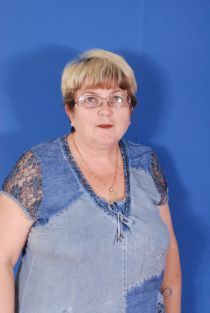 Кулик Вера ВасильевнаКлассный руководительУчительтел.: 8(86385)55-4-35 8-928-180-57-47@: kulik.verochka@yandex.ru(открыть карточку сотрудника)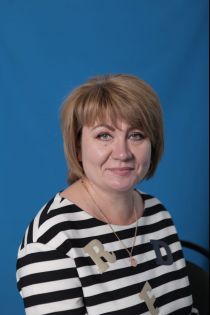 Репина Лариса Леонидовна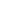 Классный руководительУчительтел.: 8(86385)55-4-35 8-928-100-85-86@: tatyana.serdyukova.1805@mail.ru(открыть карточку сотрудника)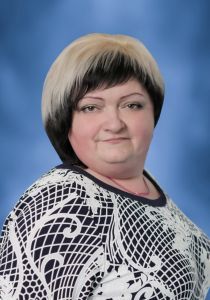 Рябоконева Татьяна ВикторовнаКлассный руководительУчительтел.: 8(86385)55-4-35 8-928-766-30-29(открыть карточку сотрудника)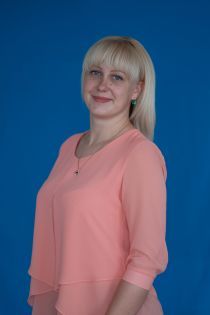 Филимонова Лариса ВасильевнаСоциальный педагогУчительтел.: +7(86385) 55-4-35 +7(988) 551-93-05@: larisa.filimonova2017@yandex.ru(открыть карточку сотрудника)